TRIVIS - Střední škola veřejnoprávní a Vyšší odborná škola prevence kriminality 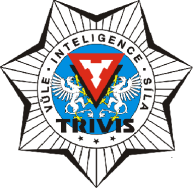 a krizového řízení Praha,s. r. o.Hovorčovická 1281/11 182 00  Praha 8 - Kobylisy OR  vedený Městským soudem v Praze, oddíl C, vložka 50353Telefon a fax: 283 911 561          E-mail : vos@trivis.cz                IČO 25 10 91 38Termíny zápočtů a zkoušek – Ing. Jiří Soukup1.AV – KŘOO - (termíny pro Hovorčovická 11, Praha 8)	14.12. 2021 12.00 - 14.00  - uč. 1.CV20.12. 2021 10.00 - 12.00   - uč. 1.AV04.01. 2022 10.00 - 12.00  - uč. 1.AV1.CV – Anglický jazyk - (termíny pro Hovorčovická 11, Praha 8)15.12. 2021  9.00 - 10.00 – uč. 1.CV22.12. 2021 10.00 - 12.00 – uč. 1.CV10.01. 2022 10.00 - 12.00 – uč. 1.CV2.AV – Anglický jazyk  (termíny pro Ďáblice)14.12. 2021 10.00 - 12.00 – uč. 2.AV - D17.12. 2021 12.00 - 14.00 – uč. 2.AV - D05.01. 2022 10.00 - 12.00 – uč. 2.AV - D2.AVA – Anglický jazyk  (termíny pro Ďáblice)16.12. 2021 08.30 - 10.00 – uč. 2.AVA - D21.12. 2021 08.30 - 10.00 – uč. 2.AVA - D 03.01. 2022 10.00 - 12.00 – uč. 2.AVA - D3.AV – BS  (termín pro Hovorčovická 11, Praha 8)15.12. 2021 10.00 - 12.00 – uč. 3.AV16.12. 2021 10.00 - 12.00  – uč. 3.AV21.12. 2021 10.00 - 12.00  – uč. 3.AV3.AV – Anglický jazyk (termín pro Hovorčovická 11, Praha 8)15.12. 2021  12.00 - 14.00 – uč. 3.AV16.12. 2021  12.00 - 14.00 – uč. 3.AV21.12. 2021  12.00 - 14.00 – uč. 3.AV1.KKŘ – Anglický jazyk- (termíny pro Hovorčovická 11, Praha 8)14.12. 2021 08.00 - 10.00 – uč. 1.CV20.12. 2021 12.00 - 14.00 – uč. 1.AV06.01. 2022 10.00 - 12.00 – uč. 1.CV2.KPK – Anglický jazyk  (termíny pro Ďáblice)22. 12. 2021 12.00 - 14.00 – uč. 2.AV - D05.01. 2022 12.00 - 14.00 – uč. 2.AV - D11.  1. 2022 10.00 - 12.00 – uč. 2.AV - D3.KPK – Anglický jazyk - (termíny pro Hovorčovická 11, Praha 8)20.12. 2021 08.00 - 10.00 – uč. 3.CV12.01. 2022 10.00 - 12.00 – uč. 3.CV13.01. 2022 10.00 - 12.00 – uč. 3.CV